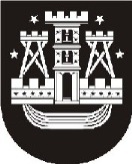 KLAIPĖDOS MIESTO SAVIVALDYBĖS ADMINISTRACIJOSJAUNIMO IR BENDRUOMENIŲ REIKALŲ KOORDINAVIMO GRUPĖInformuoju 2020-10-28 (trečiadienį) 16.00 val. šaukiamas  Jaunimo reikalų tarybos prie Klaipėdos miesto savivaldybės tarybos elektroninis posėdis, kuris naudojantis video konferencijos programa Microsoft Teams. Posėdžio iniciatorius – Klaipėdos miesto savivaldybės jaunimo reikalų tarybos pirmininkas – Laurynas Gečius.SIŪLOMA DARBOTVARKĖ:1. Dėl nominantų atrinkimo Klaipėdos jaunimo apdovanojimams (L. Gečius).2. Dėl Klaipėdos miesto visuomenės sveikatos biuro vykdomų priemonių, susijusių su lytiškumo ugdymo, pristatymo (Klaipėdos miesto visuomenės sveikatos biuro direktorė Jūratė Grubliauskienė).Gabija BuivydaitėIndrė ButenienėArvydas CesiulisEglė DeltuvaitėLaurynas GečiusAgnė JankūnaitėEdgaras JefimovasGintarė KareivaitėArtiom KazakovcecEdmundas KvederisDovilė PetraitytėDeividas PetrolevičiusAudrius PetrošiusVaida ŽvikienėGabija.buivyde@gmail.comIndre.buteniene@klaipeda.ltArvydas.cesiulis@klaipeda.ltEgle.deltuvaite@klaipeda.ltLaurynas.gecius@klaipeda.ltAgnesija.j@klaipeda.ltedgajafka@klaipeda.ltkareivaite.gintare@gmail.comkazakovcevas@gmail.comedmundas.kvederis@klaipeda.ltdovile.petraityte@jplaw.ltdeividas.petrolevicius@klaipeda.ltaudrius.petrosius@klaipeda.ltvaida.zvikiene@klaipeda.lt 2020-10-23Nr.(17.43)-JK1-41Gabija BuivydaitėIndrė ButenienėArvydas CesiulisEglė DeltuvaitėLaurynas GečiusAgnė JankūnaitėEdgaras JefimovasGintarė KareivaitėArtiom KazakovcecEdmundas KvederisDovilė PetraitytėDeividas PetrolevičiusAudrius PetrošiusVaida ŽvikienėGabija BuivydaitėIndrė ButenienėArvydas CesiulisEglė DeltuvaitėLaurynas GečiusAgnė JankūnaitėEdgaras JefimovasGintarė KareivaitėArtiom KazakovcecEdmundas KvederisDovilė PetraitytėDeividas PetrolevičiusAudrius PetrošiusVaida ŽvikienėDĖL JAUNIMO REIKALŲ TARYBOS PRIE KLAIPĖDOS MIESTO SAVIVALDYBĖS TARYBOS POSĖDŽIO IR JO DARBOTVARKĖSDĖL JAUNIMO REIKALŲ TARYBOS PRIE KLAIPĖDOS MIESTO SAVIVALDYBĖS TARYBOS POSĖDŽIO IR JO DARBOTVARKĖSDĖL JAUNIMO REIKALŲ TARYBOS PRIE KLAIPĖDOS MIESTO SAVIVALDYBĖS TARYBOS POSĖDŽIO IR JO DARBOTVARKĖSDĖL JAUNIMO REIKALŲ TARYBOS PRIE KLAIPĖDOS MIESTO SAVIVALDYBĖS TARYBOS POSĖDŽIO IR JO DARBOTVARKĖSDĖL JAUNIMO REIKALŲ TARYBOS PRIE KLAIPĖDOS MIESTO SAVIVALDYBĖS TARYBOS POSĖDŽIO IR JO DARBOTVARKĖSGrupės vadovė Jaunimo reikalų koordinatorėAistė Valadkienė